Good article to share https://er.educause.edu/blogs/2018/11/10-tips-for-effective-online-discussionsREAD: https://www.educause.edu/eli/initiatives/key-issues-in-teaching-and-learningLook athttps://sunycpd.eventsair.com/QuickEventWebsitePortal/qbdweb/qbd  https://www.aace.org/conf/elearn/https://docs.google.com/spreadsheets/d/1UCJFG1jzmTvTcJDsyymOUeCOiDZJBcHdtDhz0iVXGf4/edit#gid=0https://onlinelearningconsortium.org/learn/programs-and-courses-for-the-instructional-designer/Open Educational Resourceshttps://suny.oneonta.edu/teaching-learning-technology-center/open-educational-resources-oerhttps://www.ck12.org/student/ ???Universal Design for Learning: Meeting the Needs of All Studentshttp://www.readingrockets.org/article/universal-design-learning-meeting-needs-all-studentsPocasting Anchor.fm  https://anchor.fm/PALNI Technology Tools website. This website was developed by a task force of instructional technologists and librarians. Each tool included on this site has been evaluated for quality and ease of use, and vetted to ensure it meets accessibility and privacy standards.  https://techtools.palni.org/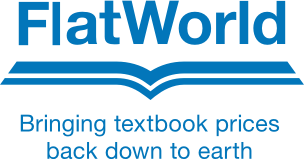 https://catalog.flatworldknowledge.com/browse_cataloghttps://anuonline.weblogs.anu.edu.au/#contenthttps://support.zoom.us/hc/en-us/articles/202953799-Wireless-ScreenShare-With-share-zoom-ushttps://elearningindustry.com/